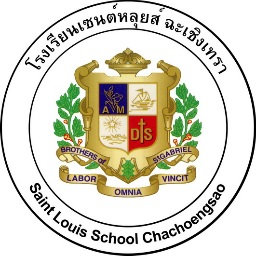 สรุปแผนงาน ภาพรวมฝ่าย..............................................โรงเรียน   เซนต์หลุยส์ ฉะเชิงเทราภาคเรียนที่..........ปีการศึกษา...........................**************************************************************************แผนงาน......................................................................................................................ผู้รับผิดชอบ............................................................................ ฝ่าย............................................................	ตอบสนองแผนพัฒนาโรงเรียน: พันธกิจข้อที่.............ยุทธศาสตร์ข้อที่........................เป้าหมายข้อที่..............................................	ตอบสนองมาตรฐานสมศ.(รอบ 3) : เกณฑ์ที่...................................................................................................................................	ตอบสนองมาตรฐานการศึกษาของ(สพฐ.+สมศ.) มาตรฐานที่...................................ตัวบ่งชี้ที่.......................................................                   ประเด็นการพิจารณา/เกณฑ์ที่…………………………………………………………………………………………………......	ตอบสนองมาตรฐานคุณภาพการศึกษาของมูลนิธิฯ(FSG): มาตรฐานที่.....................ตัวบ่งชี้ที่.......................................................           เกณฑ์ที่……………………………………………………………………………………………………………………………	ตอบสนองแผนยุทธศาสตร์มูลนิธิ ฯ : เป้าหมายหลักที่.....................................เป้าหมายรองที่…………………………….………..	ตอบสนองอัตลักษณ์การศึกษามูลนิธิฯ : ตัวบ่งชี้ที่................................................เกณฑ์ที่.................................................................	ตอบสนองหลักธรรมาภิบาล หลักข้อที่.....................................................................ร่วมข้อที่............................................................	ตอบสนองโรงเรียนมาตรฐานสากล หลักข้อที่..........................................................ร่วมข้อที่...........................................................สรุปวิธีดำเนินการ (ที่ปฏิบัติจริง)……………………………………………………………………………………………………………………………..……………………………………………………………………....................................................................................งบประมาณตั้งไว้......................................บาท	จ่ายจริง............................... บาท  คงเหลือ............................บาทเกินงบประมาณที่ตั้งไว้............................บาท  เนื่องจาก......................................................................วิธีการติดตาม/เครื่องมือการประเมินผลการปฏิบัติงาน……………………………………………………………………………………………………………………………สรุปผลการดำเนินงานตามวัตถุประสงค์สรุปผลการดำเนินงานตามตัวชี้วัดความสำเร็จสรุปผลในภาพรวมผลการดำเนินงานเมื่อพิจารณาเปรียบเทียบกับวัตถุประสงค์และเป้าหมายที่กำหนดไว้  ต่ำกว่ามาก      ต่ำกว่าเล็กน้อย      เท่ากัน      สูงกว่าเล็กน้อย      สูงกว่ามาก	บันทึกเพิ่มเติม...................................................................................................................................................................................................................................................................................................................................................................................................................................................................................................	6.2  มีนักเรียนเข้าร่วมกิจกรรมคิดเป็นร้อยละ .............................................6.3  ประเมินความสำเร็จในภาพรวม คิดเป็นร้อยละ ......................................6.4  จุดเด่นของโครงการ/กิจกรรมครั้งนี้……………………………………………………………………………………………………………………………6.5 ข้อเสนอแนะเพื่อการพัฒนาโครงการ/กิจกรรม ครั้งต่อไป………………………………………………………………………………..…………………………………………                ลงชื่อ.................................................................		     ลงชื่อ ...................................................................                                           (.........................................................)			   (.........................................................)                                       ผู้รับผิดชอบ			                   หัวหน้าฝ่าย.............................................................วัตถุประสงค์ตามแผนงานผลการดำเนินงานสภาพความสำเร็จสภาพความสำเร็จวัตถุประสงค์ตามแผนงานผลการดำเนินงานบรรลุไม่บรรลุตัวชี้วัดความสำเร็จในแผนงานผลการดำเนินงานสภาพความสำเร็จสภาพความสำเร็จตัวชี้วัดความสำเร็จในแผนงานผลการดำเนินงานบรรลุไม่บรรลุ